St. Sebastian Parish Council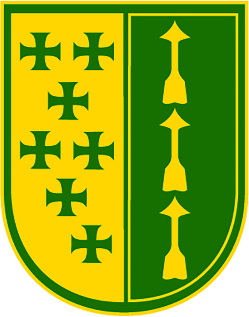 Meeting Minutes4/22/2021In Attendance: Father Valencheck, Ivan, Tracie, Tiffany, Natalie, Marcy, Jennifer, Ed, Matt, Christina, and JennieExcused: Alex and JackTime Began: 7:02 p.m.Adjourned:  p.m.WelcomeMeeting called to order by Tiffany.	Minutes approved through email and posted on the website.Opening Prayer – Ed PfeiferPastor’s Report - Fr. ValencheckFather thanked Council members for their participation.Father Karg passed away this past Sunday. Calling hours are this Friday 4/23/21 and the funeral is Saturday morning.Father Simone will be assigned to St. Charles Borromeo in Parma. Father Peter Morris will be replacing him at St. Sebastian.Ian Kelly was ordained a transitional deacon and will go to St. Andrews in Brunswick.Two seminarians will be in residence this summer.Tree fell on part of the fence and is being repaired by insurance. Sidewalk in front of the school has been completed and the tower is under repair.Boiler work done and now working on AC.Donation was given to build a small patio.Spectacular still going on this week.Jazz and Wine Festival is planned for this year.First Communion is scheduled for this weekend.Still looking for more ideas to encourage return of parishionersOld Business 	100th Anniversary Parishioner Led EventsEaster attendance and returning parishioners to massSome mistakes but everything went well at the massesNomination Committee Recommendations23 nominees, 7 interviewed - All candidates were greatRecommend Susan Clark, Dave Gasper, Matthew Dubroy, and Sue Sassano as the four at large members - Ed seconded the motion and nominees were approvedWould like to keep the other nominees involved for future considerationTiffany will notify the candidate of the selection and next stepsNew Business (Tiffany)Streamline ministry contactsKeith Johnson mentioned he receives emails from multiple Council Members. Tiffany will look to see if the ministries can be streamlined so only one contact. Pulse of the Parish/Commission ReportsSee attachmentCompline – Ed PfeifferNext Meeting:  at 7 – 8:30 p.m. Prayer and Compline – Marcy Smith